Credit Card Authorization Form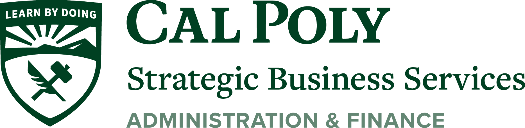 Transaction Information


Payment & Verification Details(To be filled out by the cardholder)Return Forms To:Please fax or email this completed information to the hotel listed above. Then contact the hotel directly and provide the entire credit card number. The hotel will contact you if more information is needed.FOR HOTEL USE ONLY:Received by: ______________________________  Initials: _______________ Date Entered into System: ____________Effective January 2023 Guest Name:Property/Hotel Name:Arrival Date:Departure Date:Amount Not to Exceed:Property Phone Number:Property Fax Number:Property Email Address:Other Instructions to Hotel:Last Four (4) Digits of Credit Card:  XXXX-XXXX-XXXX-      Exp. Date      /     Last Four (4) Digits of Credit Card:  XXXX-XXXX-XXXX-      Exp. Date      /     Last Four (4) Digits of Credit Card:  XXXX-XXXX-XXXX-      Exp. Date      /     Last Four (4) Digits of Credit Card:  XXXX-XXXX-XXXX-      Exp. Date      /     Last Four (4) Digits of Credit Card:  XXXX-XXXX-XXXX-      Exp. Date      /     Last Four (4) Digits of Credit Card:  XXXX-XXXX-XXXX-      Exp. Date      /     Department Cardholder’s Full Name (contact):Department Cardholder’s Full Name (contact):Department Cardholder’s Full Name (contact):Company Name:Company Name:Company Name:  Cal Poly State University     Cal Poly State University     Cal Poly State University   Cardholder’s Billing Address:Cardholder’s Billing Address:Cardholder’s Billing Address:     1 Grand Avenue     1 Grand Avenue     1 Grand AvenueCity, State, Zip:City, State, Zip:City, State, Zip:     San Luis Obispo, CA 93407     San Luis Obispo, CA 93407     San Luis Obispo, CA 93407Department Telephone:Department Telephone:Department Telephone:(     )      -     (     )      -     (     )      -     Department email: (to receive final receipt)Department email: (to receive final receipt)Department email: (to receive final receipt)     @calpoly.edu     @calpoly.edu     @calpoly.eduAUTHORIZATION NOTE:  I authorize and acknowledge that all of the charges selected below will be processed to my payment card as detailed above. In addition, I will contact the hotel directly and provide the entire credit card number.AUTHORIZATION NOTE:  I authorize and acknowledge that all of the charges selected below will be processed to my payment card as detailed above. In addition, I will contact the hotel directly and provide the entire credit card number.AUTHORIZATION NOTE:  I authorize and acknowledge that all of the charges selected below will be processed to my payment card as detailed above. In addition, I will contact the hotel directly and provide the entire credit card number.AUTHORIZATION NOTE:  I authorize and acknowledge that all of the charges selected below will be processed to my payment card as detailed above. In addition, I will contact the hotel directly and provide the entire credit card number.AUTHORIZATION NOTE:  I authorize and acknowledge that all of the charges selected below will be processed to my payment card as detailed above. In addition, I will contact the hotel directly and provide the entire credit card number.AUTHORIZATION NOTE:  I authorize and acknowledge that all of the charges selected below will be processed to my payment card as detailed above. In addition, I will contact the hotel directly and provide the entire credit card number.Select All that Applies:                          Room, Parking & Tax Only                              Room, Parking & Tax Only                               Other Expenses:____________________Cardholder’s Signature:Cardholder’s Signature:Cardholder’s Signature:Date Signed:Date Signed:Date Signed: